§628-A.  Compensation history inquiry prohibited1.  Legislative findings and intent.  The Legislature finds that despite requirements regarding equal pay having been a part of the laws of Maine since 1965, wage inequality is an ongoing issue in the State.  Wage inequality causes substantial harm to the citizens and to the economy of the State.  The Legislature finds that when employers base compensation decisions on compensation history of a prospective employee, it directly perpetuates this wage inequality.  An employer's knowledge of a prospective employee's compensation history is directly related to the practice of basing compensation decisions on compensation history.  It is the intent of the Legislature to promote the payment of equal compensation for comparable work on jobs that have comparable requirements relating to skill, effort and responsibility and to prevent unlawful employment discrimination with respect to compensation.[PL 2019, c. 35, §4 (NEW).]2.  Prohibition.  An employer may not use or inquire about the compensation history of a prospective employee from the prospective employee or a current or former employer of the prospective employee unless an offer of employment that includes all terms of compensation has been negotiated and made to the prospective employee, after which the employer may inquire about or confirm the prospective employee's compensation history.[PL 2019, c. 35, §4 (NEW).]3.  Exception.  This section does not apply to an employer who inquires about compensation history pursuant to any federal or state law that specifically requires the disclosure or verification of compensation history for employment purposes.[PL 2019, c. 35, §4 (NEW).]4.  Penalty.  This section may be enforced pursuant to section 626‑A. The civil action provided pursuant to section 626‑A may be brought to enforce this section by or on behalf of a person affected by a violation of subsection 2 or by the Department of Labor on behalf of a person affected by a violation of subsection 2, and the plaintiff or plaintiffs may also seek judgment for compensatory damages.[PL 2019, c. 35, §4 (NEW).]SECTION HISTORYPL 2019, c. 35, §4 (NEW). The State of Maine claims a copyright in its codified statutes. If you intend to republish this material, we require that you include the following disclaimer in your publication:All copyrights and other rights to statutory text are reserved by the State of Maine. The text included in this publication reflects changes made through the First Regular and First Special Session of the 131st Maine Legislature and is current through November 1. 2023
                    . The text is subject to change without notice. It is a version that has not been officially certified by the Secretary of State. Refer to the Maine Revised Statutes Annotated and supplements for certified text.
                The Office of the Revisor of Statutes also requests that you send us one copy of any statutory publication you may produce. Our goal is not to restrict publishing activity, but to keep track of who is publishing what, to identify any needless duplication and to preserve the State's copyright rights.PLEASE NOTE: The Revisor's Office cannot perform research for or provide legal advice or interpretation of Maine law to the public. If you need legal assistance, please contact a qualified attorney.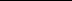 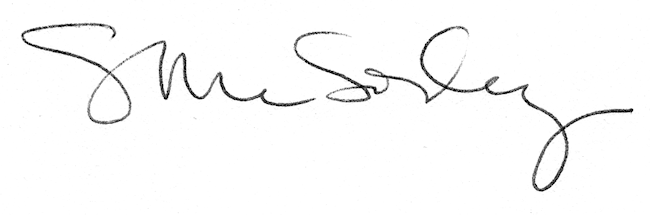 